KILKENNY COUNTY COUNCIL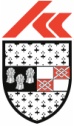 Tel.:  056  - 7794000		Building Control Section, 	Kilkenny County Council,Fax:  056  - 7794004		County Hall, 	John Street, 	Kilkenny R95 A39TAll questions must be answered, and a revised set of working drawings and report must accompany this application.An application for a Revised Disability Access Certificate must be in accordance with the requirements of Article 20E (2) of the Regulations.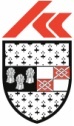 A “Revised Disability Access Certificate” is required where significant revision is made to the design or works of a building for which a Disability Access Certificate has already been granted.Building Control Section, Kilkenny County Council, County Hall, John Street , Kilkenny R95 A39TAPPLICATION FOR A REVISED DISABILITY ACCESS CERTIFICATEBuilding Control Acts 1990 to 2014Application for a Revised Disability Access CertificateBuilding Control Authority: Kilkenny County CouncilSend To: 	Building Control Section		Kilkenny County Council		County Hall 		John Street		Kilkenny R95 A39TApplication is hereby made under Part IIIB of the Building Control Regulations 1997 to 2021 for a Revised Disability Access Certificate in respect of proposed works or building to which the accompanying plans, calculations and specifications apply.Original Disability Access Certificate application Reference No.: ________________________________________________Reason for Revised Disability Access Certificate application: _________________________________________________________________________________________________________________________________________________________________________________________________________________________________________________________________Planning Permission Reference No.: ________________________________________________________________________APPLICATION FOR A REVISED DISABILITY ACCESS CERTIFICATEBuilding Control Acts 1990 to 2014Application for a Revised Disability Access CertificateBuilding Control Authority: Kilkenny County CouncilSend To: 	Building Control Section		Kilkenny County Council		County Hall 		John Street		Kilkenny R95 A39TApplication is hereby made under Part IIIB of the Building Control Regulations 1997 to 2021 for a Revised Disability Access Certificate in respect of proposed works or building to which the accompanying plans, calculations and specifications apply.Original Disability Access Certificate application Reference No.: ________________________________________________Reason for Revised Disability Access Certificate application: _________________________________________________________________________________________________________________________________________________________________________________________________________________________________________________________________Planning Permission Reference No.: ________________________________________________________________________1.   APPLICANT: Owner / Leaseholder (delete as appropriate) FULL NAME: __________________________________________________________________________________________ADDRESS: ___________________________________________________________________________________________________________________________________________________________________________________________________SIGNATURE: __________________________________________________________________________________________TELEPHONE NO.: _______________________________________ DATE: ________________________________________Owner of works or building (if different to above):NAME: _______________________________________________________________________________________________ADDRESS: ___________________________________________________________________________________________________________________________________________________________________________________________________1.   APPLICANT: Owner / Leaseholder (delete as appropriate) FULL NAME: __________________________________________________________________________________________ADDRESS: ___________________________________________________________________________________________________________________________________________________________________________________________________SIGNATURE: __________________________________________________________________________________________TELEPHONE NO.: _______________________________________ DATE: ________________________________________Owner of works or building (if different to above):NAME: _______________________________________________________________________________________________ADDRESS: ___________________________________________________________________________________________________________________________________________________________________________________________________2.   Name and address of person/s or firm/s to whom notifications should be forwarded (Owner/Leaseholder or Designer/Developer/Builder):____________________________________________________________________________________________________________________________________________________________________________________________________________________________________________________________________________________________________________________________________________________________________________________________________________________________2.   Name and address of person/s or firm/s to whom notifications should be forwarded (Owner/Leaseholder or Designer/Developer/Builder):____________________________________________________________________________________________________________________________________________________________________________________________________________________________________________________________________________________________________________________________________________________________________________________________________________________________3.   Name and address of person/s or firm/s responsible for preparation of accompanying plans, calculations and specifications: ____________________________________________________________________________________________________________________________________________________________________________________________________________________________________________________________________________________________________________________________________________________________________________________________________________________________3.   Name and address of person/s or firm/s responsible for preparation of accompanying plans, calculations and specifications: ____________________________________________________________________________________________________________________________________________________________________________________________________________________________________________________________________________________________________________________________________________________________________________________________________________________________4.   Address (or other necessary identification) of the proposed works or building to which the application relates:____________________________________________________________________________________________________________________________________________________________________________________________________________________________________________________________________________________________________________________________________________________________________________________________________________________________4.   Address (or other necessary identification) of the proposed works or building to which the application relates:____________________________________________________________________________________________________________________________________________________________________________________________________________________________________________________________________________________________________________________________________________________________________________________________________________________________5.  Description of changes to the proposed works or building from original application:____________________________________________________________________________________________________________________________________________________________________________________________________________________________________________________________________________________________________________________________________________________________________________________________________________________________5.  Description of changes to the proposed works or building from original application:____________________________________________________________________________________________________________________________________________________________________________________________________________________________________________________________________________________________________________________________________________________________________________________________________________________________6.       Site Area          Number of basement storeys       Number of storeys above  ground level       Height of top floor above ground level     Floor area of building      Total area of ground floor                     Original Application                       Revised Application                   ___________                                  _________________                        (sq. metres)                                                  (sq. metres)                   ___________                                  _________________                   ___________                                  _________________                   ___________                                  _________________                             (metres)                                                      ( metres)                   ___________                                  _________________                        (sq. metres)                                                 (sq. Metres)                   ___________                                  _________________                        (sq. metres)                                                 (sq. Metres)7.   Amount of Fee (accompanying this application)        € ___________________________ 7.   Amount of Fee (accompanying this application)        € ___________________________ 